PROCEDURE TEMPLATEPROCEDURE TEMPLATE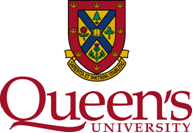 NAME OF PROCEDURE PROCEDUREPurposeA clear and succinct statement of the reason for the procedure including the name of the policy (or policies) the procedure supports.PROCEDUREProcedureThe steps and/or actions that must be undertaken to implement a particular policy. Not all policies will require a procedure document, while others will require more than one.PROCEDUREResponsible Officer or SectionStep 1PROCEDUREResponsible Officer or SectionStep 2PROCEDUREResponsible Officer or SectionStep 3PROCEDUREResponsible Officer or SectionStep 4 (etc.)Contact OfficerProvide the position title rather than the name of a personDate ApprovedMonth/Day/YearApproval AuthorityBoard, Senate, SLT, etc.Date of CommencementMonth/Day/YearAmendment DatesList the dates the policy has been amended (Month/Day/Year)Date for Next ReviewMonth/Day/YearRelated Policies, Procedures, and GuidelinesName and link to related policies, procedures, and guidelines 